Verein Therapiehunde Mensch und Tier 	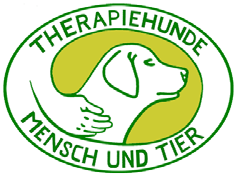 Aufnahmebogen Mit meiner Unterschrift beantrage ich die Mitgliedschaft im Verein „Therapiehunde Mensch und Tier“, anerkenne die mir auf der Homepage des Vereins veröffentlichten Statuten, leiste den jährlichen Mitgliedsbeitrag von derzeit 40,- Euro und verpflichte mich zur kontinuierlichen Fortbildung. Ich nehme zur Kenntnis, dass der Verein „Therapiehunde Mensch und Tier“ für Unfälle oder Verletzungen, die mir im Zuge von Trainings, Fortbildungen und Übungen, Prüfungen und Einsätzen etc. zustoßen, keine Haftung übernimmt.  Ich verpflichte mich, nach erfolgreich abgelegter Prüfung eine schriftliche Bestätigung meiner Versicherung beizubringen, dass diese auch die Tätigkeit eines Therapiehundes mitumfasst. Ich habe alle Angaben wahrheitsgetreu gemacht. Ich erkläre mich einverstanden, dass alle meine Daten innerhalb des Vereins auch durch EDV und andere Medien weiterverarbeitet werden können. Ort, Datum 	 	 	 	 	 	 									Unterschrift AntragstellerIn Persönliche Daten des Vereinsmitglieds: Vor- und Zuname: 	 Straße: 	 PLZ/ Ort: 	 Geburtsdatum: Staatsangehörigkeit: 	 Beruf: 	 Telefon: 	 E-Mail: 	 Hundedaten: Vollständiger Name laut Ahnentafel: Rufname: Rasse: Geschlecht: Rüde 	 Hündin Kastration: JA NEIN Wurfdatum: 	 Zuchtbuchnummer: Tätowiernummer: 	 Chip: Versichert bei:  Polizzennummer: Abgelegte Prüfungen 